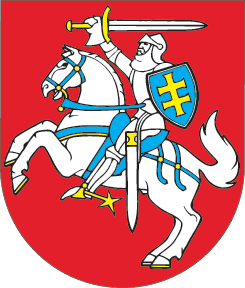 LIETUVOS RESPUBLIKOSSOCIALINIO DRAUDIMO PENSIJŲ ĮSTATYMO NR. I-549 10 STRAIPSNIO PAKEITIMOĮSTATYMAS2019 m. balandžio 11 d. Nr. XIII-2048Vilnius1 straipsnis. 10 straipsnio pakeitimasPapildyti 10 straipsnį 11 dalimi:„11. Stažas, įgytas Jungtinėje Didžiosios Britanijos ir Šiaurės Airijos Karalystėje iki Jungtinės Didžiosios Britanijos ir Šiaurės Airijos Karalystės išstojimo iš Europos Sąjungos dienos, apskaičiuojamas Europos Sąjungos socialinės apsaugos sistemų koordinavimo reglamentuose nustatyta tvarka.“2 straipsnis. Įstatymo įsigaliojimas Šis įstatymas įsigalioja Jungtinės Didžiosios Britanijos ir Šiaurės Airijos Karalystės išstojimo iš Europos Sąjungos dieną.Skelbiu šį Lietuvos Respublikos Seimo priimtą įstatymą.Respublikos Prezidentė	Dalia Grybauskaitė